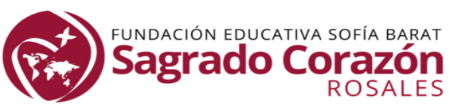 Madrid, 10 de Septiembre de 2020Estimadas familias:La Comunidad de Madrid, junto con las consejerías de Educación y Salud, han dictado unas instrucciones en las cuales se determinan una serie de medidas que debemos adoptar para la prevención y contención de la infección. Entre ellas, destacan las siguientes:Todos los días, antes de dirigirse al Colegio, las familias deben tomar la temperatura a sus hijos.En el caso de que el hijo presente cualquier síntoma compatible con la enfermedad COVID-19 (fiebre o febrícula superior a 37.2o , tos, congestión nasal, dolor de garganta, dificultad respiratoria, dolor torácico, dolor de cabeza, dolor abdominal, diarrea, vómitos, dolor muscular, malestar general, lesiones o manchas en la piel, disminución del olfato y el gusto, escalofríos…) no podrá asistir al Colegio y la familia tendrá que ponerse en contacto con su pediatra o médico a la mayor brevedad posible.Si los profesionales médicos establecen un periodo de cuarentena domiciliaria a algún miembro de la familia, esta tiene la responsabilidad de avisar al centro de inmediato. EL alumno no podrá asistir al centro y su reincorporación se llevará a cabo siguiendo las indicaciones del organismo de Sanidad responsable del enfermo y aportando, en todo caso, informe que lo acredite.En el caso de que una persona comience a desarrollar síntomas de COVID-19 en el Colegio, seguiremos el siguiente protocolo de actuación:Si se trata de un alumno, realizaremos el traslado a la sala COVID-19, le colocaremos una mascarilla quirúrgica y llamaremos de inmediato a su familia, para que proceda inmediatamente a su recogida. Tendrá que llamar a su médico y mantendrá informado al Colegio en todo momento de la evolución y diagnóstico.SI es un trabajador, tendrá que abandonar el centro inmediatamente, llamar a su médico e informar al Colegio de su evolución y diagnóstico.La coordinadora COVID-19 del Colegio mantendrá una comunicación fluida y efectiva entre el Centro Educativo y los Servicios de Salud Pública.Este es un momento muy delicado y todas las personas que formamos nuestra comunidad debemos colaborar en extremar nuestra propia seguridad y la del resto. Por tanto, ahora más que nunca, es imprescindible que sigamos rigurosamente las pautas establecidas.Coordinador COVID-19 del colegio: Beatriz PérezAvisos incidencias COVID-19: Email: beatriz.perez@fesofiabarat.es Teléfono y whatsapp: 687381042.